Publicado en Valencia el 12/07/2017 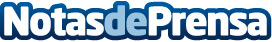 Una de cada cuatro pymes españolas ya vende onlineEste 2017 se ha incrementado un 4% frente a 2016 la venta online de las empresas españolas según el estudio de Market Research. Alcanzando por primera vez la cuota del 23.7% en presencia de venta online. Este informe ha sido efectuado a partir de 1.236 entrevistas telefónicasDatos de contacto:TicNegocios.es963 10 39 00Nota de prensa publicada en: https://www.notasdeprensa.es/una-de-cada-cuatro-pymes-espanolas-ya-vende Categorias: Telecomunicaciones Marketing Emprendedores E-Commerce Consumo http://www.notasdeprensa.es